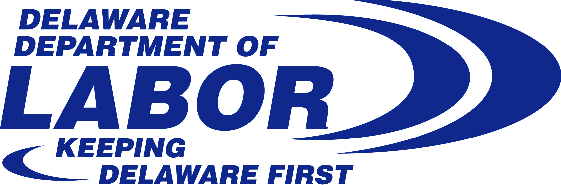 LE Form # 3 I-ADAPT  ChecklistYesNoDateN/APrior to I-ADAPT client reporting to DET office: 1.  Answer applicable questions in I-ADAPT systemOnce I-ADAPT client reports to DET office:1.   Open Job Service Enrollment (all services are now entered through this enrollment) 2.   Bonding Letter/Brochure3.   Applicant Services Brochure/Explanation of  services4.   Delaware Career Compass/Guide5.   Resume Assistance (review registration and work history-10 years if applicable)6.  Employment Development Plan7.   Job Referral(s) 8.  Schedule follow-up appointment (s)  (Notate in enrollment           notes) Give I-ADAPT client schedule of I-ADAPT job clubs.19. Referral(s) to DVR, Supportive Service agencies, Basic             Computer Skills Workshop etc.10.  Answer applicable questions in I-ADAPT system (ongoing)11. Employment Placement/Outcomes/Retention: Verbal:  Day 1, Day 30